A       B       CPatient InformationDate___________________                                                                            Patient’s name		Last	First	MiddleAddress		Street	City	ZipHome Phone______________________ Cell Phone_______________________ Birth Date__________________ Parents E-Mail Address_________________________________________________________________________If a minor, parent’s or guardian’s names ___________________________________________________________ Whom may we thank for referring you to our office?___________________________________________________Responsible Party InformationName		Last	First	MiddleResidence		Street	City	ZipMailing Address		Street	City	ZipHome phone_________________________ Work phone	Social Security #_____________________________ Birth Date_________________ Relationship to Patient	Employer_____________________________________ Occupation____________________ Spouse’s Name_____________________________________________ Relationship to Patient	Employer_____________________________________ Occupation____________________ Social Security #	 Birth Date	Work Phone	Dental Insurance InformationInsured’s Name___________________________________________ Insured’s Social Security #	Insurance Company_________________________ Group No._________________ Local No.	Insurance Co. Address_________________________________________________ Phone No.	Do you have dual coverage?    Yes_____       No_____         If yes:Insured’s Name________________________________________ Insured’s Social Security #	Insurance Company_________________________ Group No._________________ Local No.	Insurance Co. Address_________________________________________________ Phone No.	Emergency InformationName of nearest relative not living with you	Complete address		Street	City	ZipPhone	Signature (Parent’s signature if minor)	Updates (date & initial)	MEDICAL HISTORYPhysician	Date of Last Visit	Address	Phone	Please circle Yes or No (If Yes, please fill in details)												Yes	No	Are you taking any medication? 	Yes	No	Have you ever taken any medication for osteoporosis or cancer? What?____________________________Yes	No	Are you allergic to any medication? 	Yes	No	Do you have a history of a major illness?	Yes	No	Have you had any major operations?	Yes	No	Have you ever been involved in a serious accident?	Circle any of the medical conditions below that you have had or currently have.					Abnormal bleeding/Hemophilia	Diabetes	Hepatitis/Liver problems	PneumoniaAnemia	Dizziness	Herpes	Prolonged BleedingArthritis	Epilepsy	High Blood Pressure	Radiation/ChemotherapyAsthma or Hayfever	Gastrointestinal Disorders	HIV / Aids	Rheumatic FeverBone Disorders	Heart Problems	Kidney problems	Tuberculosis	Congenital Heart Defect	Heart Murmur	Nervous Disorders	Tumor or Cancer		Are there any medical conditions we have not discussed that you feel we should be aware of?	DENTAL HISTORYDentist	Date of last visit	What concerns you most about your teeth?	Yes	No	Are you presently in any dental pain?	Yes	No	Have you ever experienced any unfavorable reaction to dentistry?	Yes	No	Have you ever lost or chipped any teeth?	Yes	No	Have there been any injuries to face, mouth or teeth?	Yes	No	Is any part of your mouth sensitive to temperature or pressure?	Yes	No	Do your gums bleed when you brush?	Yes	No	Do you have any type of thumb or tongue habit?	Yes	No	Are you a mouth breather?	Yes	No	Have you ever seen an orthodontist? If yes, who and when?	Yes	No	Would you object to wearing orthodontic appliances (braces) should they be indicated?	Yes	No	Has anyone in your family received orthodontic treatment?			How did they feel about the result?			What is your attitude toward receiving orthodontic treatment?	Yes	No	Do your teeth or jaws ever feel uncomfortable when you awake in the morning?	Yes	No	Are you aware of your jaw clicking or popping?	Yes	No	Are you aware of clenching your teeth during the day?	Yes	No	Have you ever been told that you grind your teeth?	Yes	No	Do you have “tension” headaches?	Yes	No	Have you ever experienced chronic ringing in your ears?	Yes	No	If the patient is under age 16, height of parents? Mom______  Dad______Yes	No	Are you aware that some appointments will be during school/work hours?			Please list some hobbies or interests			Female Patients only:Yes	No	Are you pregnant?	Yes	No	If a child, Has menstruation started? At what age?	BENEFITSBenefits of Orthodontics:  Aesthetics, Health and Function.  Orthodontics is a service that provides an improvement in the appearance of the teeth, in the general function of the teeth, and in general dental health. Teeth, gums and jaws are an intricate body part and can fail to respond to treatment. If good oral hygiene is not practiced, tooth decay and enlarged gums can result. Joint discomfort and root shortening are observed in a small percentage of cases. Teeth change throughout our lifetime and there can be some movement of teeth and some change after treatment. I have read and understand this paragraph, I also understand that my diagnostic records and my name may be used for educational and promotional purposes.  I am aware that periodically new patient appointments are audio recorded for training purposes only.  I have truthfully answered all the above questions and agree to inform this office of any changes in my medical or dental history.  In addition, I authorize Dr. Crawford to perform a complete orthodontic evaluation.Signature:	Date:				Doctor’s Signature:_____________________________________Privacy NoticeTHIS NOTICE DESCRIBES HOW MEDICAL INFORMATION ABOUT YOU MAY BE USED AND DISCOLSED AND HOW YOU CAN GET ACCESS TO THIS INFORMATION. PLEASE REVIEW IT CAREFULLY.Your protected health information (i.e., individually identifiable information, such as names, dates, phone/fax numbers, email address, home address, social security numbers, and demographic data) may be used or disclosed by us in one or more of the following respects:To other health care providers (i.e., your general dentist, oral surgeon, etc.) in connection with out rendering orthodontic treatment to you (i.e., to determine the results of cleanings, surgery, etc.);To third party payors or spouses (i.e., insurance companies, employers with direct reimbursement, administrators of flexible spending accounts, etc.) in order to obtain payment of your account (i.e., to determine benefits, dates of payment, etc);To certifying, licensing and accrediting bodies (i.e., the American Board of Orthodontics, state dental boards, etc.) in connection with obtaining certification, licensure or accreditation;Internally, to all staff members who have any role in your treatment;To other patients and third parties who may see or overhear incidental disclosures about your treatment, scheduling, etc.;To your family and close friends involved in your treatment; and/or,We may contact you to provide appointment reminders or information about treatment alternatives or other health-related benefits and services that may be of interest to you.Any other uses or disclosures of your protected health information will be made only after obtaining your written authorization, which you have the right to revoke.Under the new privacy rules, you have the right to:Request restrictions on the use and disclosure of your protected health information;Request confidential communication of your protected health information;Inspect  and obtain copies of your protected health information through asking us;Amend or modify your protected health information in certain circumstances;Receive an accounting of certain disclosures made by us of your protected health information; and,You may, without risk of retaliation, file a complaint as to any violation by us of your privacy rights with us (by submitting inquiries to our Privacy Contact Person at our office address) or the United States Secretary of Health and Human Services (which must be filed within 180 days of the violation).We have the following duties under the privacy rules:By law, to maintain the privacy of protected health information and to provide you with this notice setting forth our legal duties and privacy practices with respect  to such information;To abide by the terms of our Privacy Notice that is currently in effect; and,To advise you of our right to change the terms of this Privacy Notice and to make the new notice provisions effective for all protected health information maintained by us, and that if we do so, we will provide you with a copy of the revised Privacy Notice.Please note that we are not obligated to:Amend your protected health information if, for example, it is accurate and complete; or,Provide an atmosphere that is totally free of the possibility that your protected health information may be incidentally overheard be other patients and third parties.YES         NO          I agree to allow photos/videos of my child/children/self in group events, to be posted on Crawford Orthodontics social networking sites. (If NO, please be aware when attending our events, that photos & videos will be taken.)This Privacy Notice is effective as of the date of your signature. If you have any questions about the information in this notice, please ask for our Privacy Contact Person or direct your questions to this person at our office address. Thank you.PATIENT ACKNOWLEDGMENTI hereby acknowledge that I have received and reviewed a copy of this Privacy Notice._______________________________________              ________________________________Patient                                                                                        DatePlease circle any and all sources below which helped you find us. If more than one, please place an * by the source which you feel was the most influential. 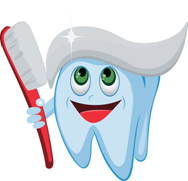 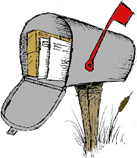      Your Dentist                                     Direct Mailer/Postcard   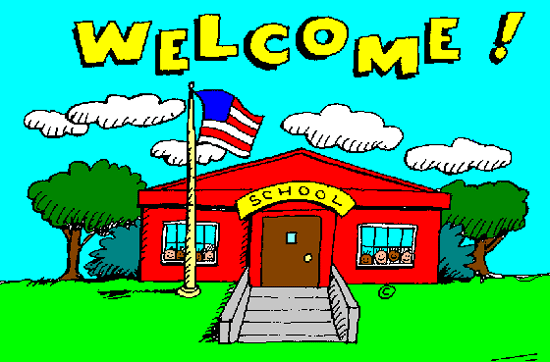 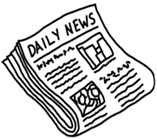     Sponsored School                                Newspaper    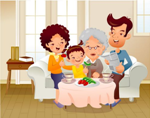 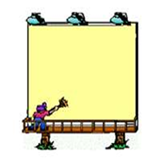      Friends/Family                                    Billboard Name________________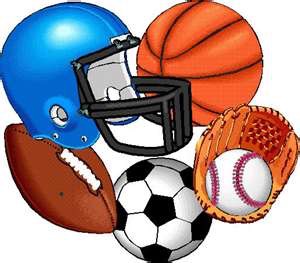 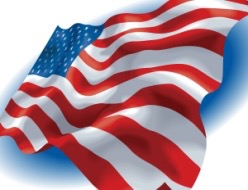 Sponsored Sports Team                          Stratosphere/Beale AFB                                         Other________________                                                                                         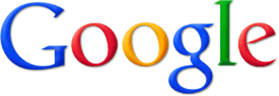 